363120,  ст. Архонская, ул. Ворошилова, 44, 8 (867 39) 3 12 79, e-mail: tchernitzkaja.ds23@yandex.ru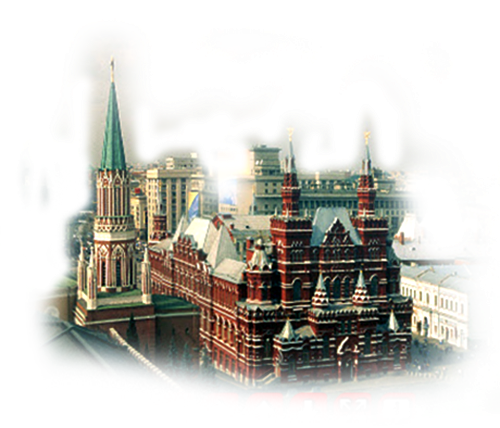 Детский сад – это место, где ребенок получает опыт широкого эмоционально – практического взаимодействия со взрослыми и сверстниками. Мы, педагоги, формируем у детей такие важные черты, как любовь к родному краю, Родине, Российской Армии, истории, уважение к людям других национальностей. Знакомим детей с символами государства, историческими личностями, развиваем интерес к русским традициям и промыслам. Система работы по патриотическому воспитанию в нашем ДОУ включает несколько основных направлений: экологическое, эстетическое, историко-краеведческое, культурное, физическое и трудовое. Изучая историко-краеведческое направление, наша задача заключается в знакомстве детей с историей родного края, страны, её традициями, достопримечательностями, великими людьми. Физическое направление направлено на укрепление здоровья ребенка, на формирование у детей основ здорового образа жизни. Несколько месяцев мы с вами работали по второй годовой задаче: формировали у детей нравственно-патриотические чувства через различные образовательные области. Трудовое воспитание – направлено на формирование положительного отношение к трудовой деятельности. Культурное направление заключается в знакомстве детей с истоками народной культуры, фольклором, предметами старины, традициями русского народа. Мы с вами знаем, что важным фактором в экологическом воспитании патриотизма является природа, поэтому мы учим детей заботиться, сохранять и любить то, что нас окружает. Понимание Родины у дошкольников тесно связано с конкретными представлениями о том, что им дорого и близко. Культура родного края должна войти в сердце ребенка, стать неотъемлемой частью его души. Одной из задач патриотического воспитания детей дошкольного возраста является формирование любви к своей Родине. Воспитывая ребенка на традициях, исторических событиях, достопримечательностях малой Родины, мы помогаем ему установить положительные отношения с миром людей, миром природы и самим собой.И сейчас мы с вами, уважаемые коллеги, проведём деловую игру «Наша родина – Россия», посредством которой определим ваше педагогическое мастерство в вопросах воспитания духовности, нравственности, патриотизма… Для этого разделимся на две команды.1 задание: Блиц-опрос «История России»- Земля, где ты родился? (Родина.)- Древнее название России? (Русь.)- Крупная территория, которая имеет определенные границы и пользуется государственным суверенитетом? (Страна.)- Население определенной страны? (Народ)- Особый политический институт, который обеспечивает социальную защищенность населения, оборону и безопасность страны? (Государство.)- Человек, который принадлежит к постоянному населению данного государства и пользуется всеми нравами, выполняет все обязанности этого государства (Гражданин.)- Что является государственной символикой (Герб, гимн, флаг.)- Какая птица изображена на гербе России? (Орел.)- Историческая наука, изучающая культуру и быт народов мира, их происхождение, этническую историю? (Этнография.)- Средство раскрытия национальной самобытности и формирования патриотических чувств? (Фольклор.)- То, что перешло от одною поколения к другому, что унаследовано от предшествующих поколений? (Традиция.)- Совокупность близких родственников, живущих вместе и ведущих общее хозяйство? (Семья.)- Кто несет основную ответственность за воспитание ребенка? (Родители.)- Терпимость к чужим мнениям, верованию, поведению. Что это? (Толерантность.) 2 задание: «Собери пословицы и поговорки»1 команда.         Восстановите пословицы2 команда.         Восстановите пословицы3 задание: «Черный ящик»1 команда.         В черном ящике находится символ русского быта, который долго служил признаком социального неравенства и мерой достатка в семье. В деревнях он передавался из поколения в поколение. С развитием промышленности каждый мог заказать его по каталогу или своему эскизу. На ярмарках их продавали по весу и сорту. Итак, это….. (Самовар).2 команда.         Здесь лежит предмет, который является символом споров, горечи, печали, зла, из-за него начинались войны. Но это людей не останавливало, не отталкивало от этого предмета, а, наоборот, прельщало. Этот предмет встречается не только в сказках, но и в мифологии и в христианской легенде. Итак, это… (Яблоко)4 задание: «Ребус»В конвертах находятся карточки с ребусами. В ребусах зашифрованы слова-понятия, относящиеся к теме педсовета. Необходимо расшифровать эти ребусы и назвать зашифрованные слова.5 задание: «Педагогическая эрудиция»1 команда.1. Перечислите задачи нравственно – патриотического воспитания.2. Какова роль педагога в патриотическом воспитании дошкольников2 команда.1. Назвать формы взаимодействия с родителями.2. Почему формирование патриотических чувств нужно начинать с детства6 задание: «Фразеологизмы»Каждой команде раздается карточка с фразами, перевести на современный язык. Сравниваются ответы команд.Живота не пожалеть – пожертвовать своей жизнью.Внести лепту – сделать свой хоть и небольшой вклад в общее дело.Работать, засучив рукава – работать горячо, со старанием.Зарубить на носу – запомнить крепко накрепко.Подведение итоговЗакончить своё выступление я хотела бы словами А.С. Макаренко«Правильное воспитание – это наша счастливая старость, плохое воспитание – это наше будущее горе, это наши слёзы, это наша вина перед другими людьми, перед всей страной»Воспитание нравственно-патриотических чувств у детей в наших руках!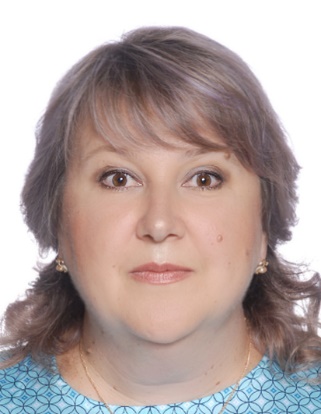 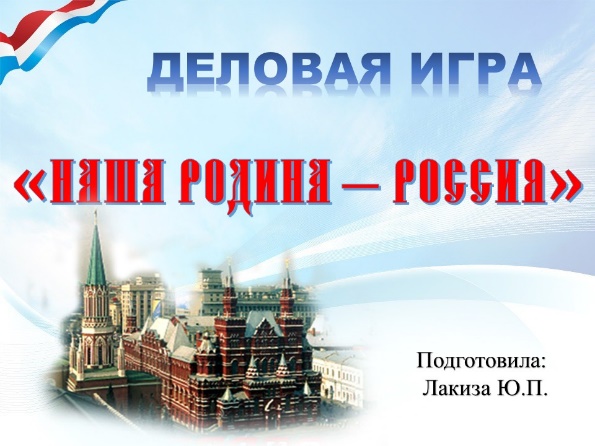 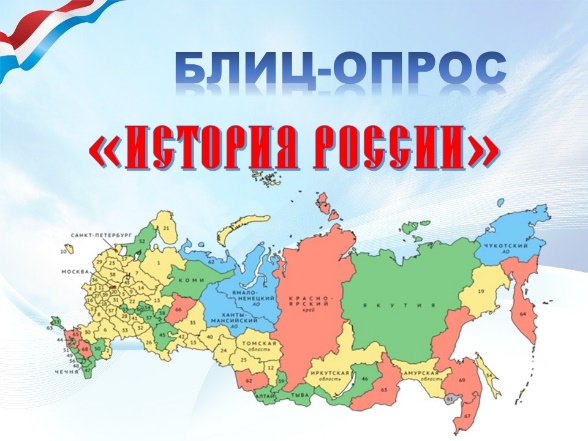 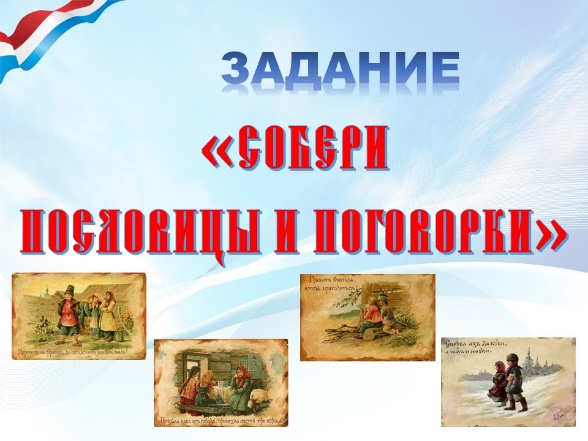 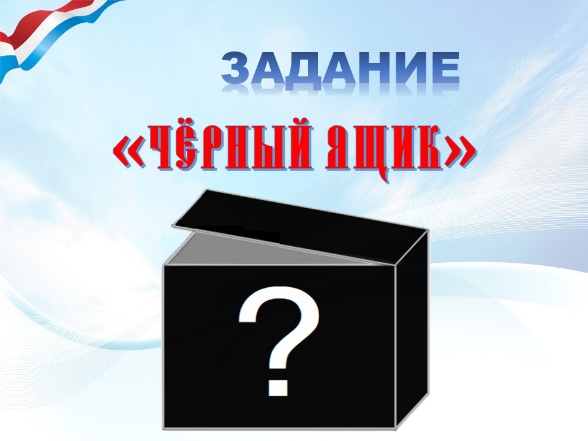 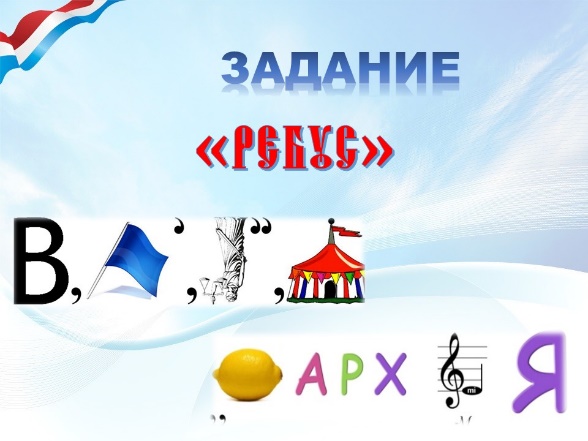 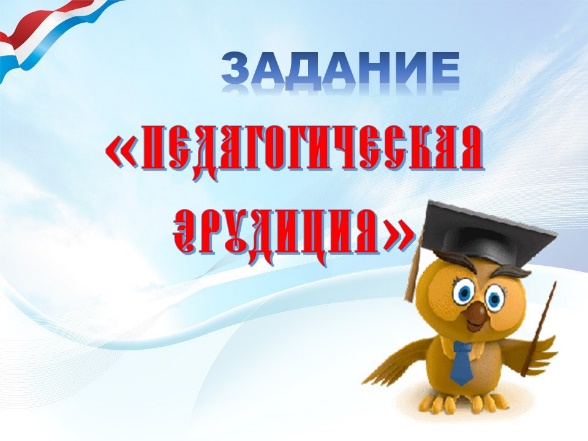 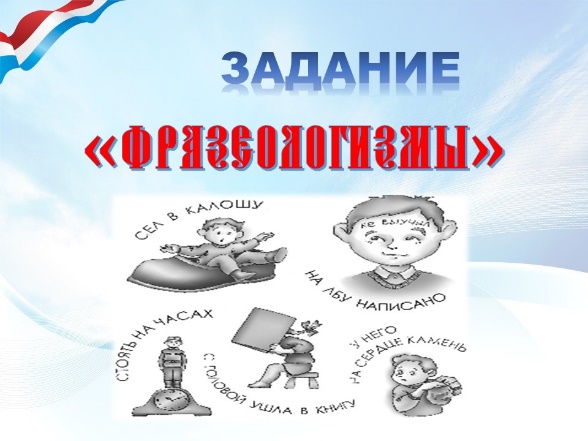 МУНИЦИПАЛЬНОЕ БЮДЖЕТНОЕ ДОШКОЛЬНОЕ ОБРАЗОВАТЕЛЬНОЕ
 УЧРЕЖДЕНИЕ «ДЕТСКИЙ САД №23  СТ. АРХОНСКАЯ»МУНИЦИПАЛЬНОГО ОБРАЗОВАНИЯ - ПРИГОРОДНЫЙ РАЙОНРЕСПУБЛИКИ СЕВЕРНАЯ ОСЕТИЯ – АЛАНИЯ УТВЕРЖДАЮЗаведующая  МБ ДОУ«Детский сад №23 ст. Архонская»
________________ Л.В. Черницкая
Нет в мире крашекогда над ней крыша одна.Глупа та птица,будет Родина крепка.Если дружба велика,которой свое гнездо не мило.Семья сильна,хорошие дети растут.В хорошей семьеРодины нашей.Человек без Родины,дороже всякого богатства.В своем доме исчастье дорогу не забывает.Народное братствочто соловей без песни.В семью, где лад,а в ленивом доме пусто.В прилежном доме – густостены помогают.